Curriculum and Instruction Council 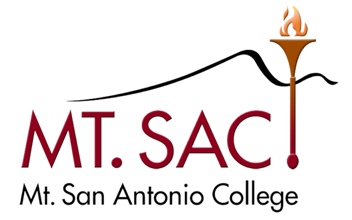 April 23, 2024 Agenda3:30 – 5:00 PMRoom 4-2440Malcolm Rickard, Co-ChairMadelyn Arballo, VP, School of Continuing EdGeorge Bradshaw, Admission & RecordsMeghan Chen, AVP Instruction Co-Chair DesigneeJamaika Fowler, Articulation OfficerKelly Fowler, VP Instruction Co-ChairHong Guo, LibraryCarol Impara, DL CoordinatorBriseida Ramirez Catalan, School of Continuing Ed FacultyLisa Morales, Academic SenateChristopher Jackson, Outcomes Co-CoordinatorPauline Swartz, Assistant Curriculum Liaison Sylvia Ruano, Dean of Instruction Dianne Rowley, FacultyTania Anders, Academic Senate President
Student Representative, VacantNon-Voting MembersIrene Pinedo, Curriculum Specialist IILannibeth Calvillo, Curriculum Specialist IILesley Cheng, Curriculum Specialist IGuestsMeeting AgendaOutcomesApproval of Minutes: Public CommentsAgenda CheckInformationAcceptance of MinutesDistance Learning CommitteeMarch 26, 2024Educational Design Committee MinutesNoneOutcomes Committee MinutesApril 02, 2024Mapping and Catalog Committee MinutesNoneNew CoursesNew and Substantive Program ChangesNew Stand-alone coursesCourse DisciplinesItems for Discussion or ActionBP 4020  Program, Curriculum, and Course Development & AP 4020 Program and Curriculum Development – M. Chen, M. RickardC& I AB 928 Study Session – M. Chen & M. RickardReference materials: AB 928 ADT complianceLocal GE pattern On Hold/Tabled ItemsEMCC Update – P. Swartz & K. DeWylde2023-24 Meetings3:30-5:00PM2nd & 4th TuesdaysFall 2023September 12 & 26October 10 & 24November 14 & 28December 12 (tentative)Spring 2024March 12 & 26April 9 & 23             May 7 & 21